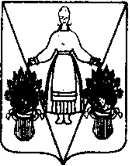 АДМИНИСТРАЦИЯ МАРЬИНСКОГО СЕЛЬСКОГО ПОСЕЛЕНИЯ ТБИЛИССКОГО РАЙОНАПОСТАНОВЛЕНИЕот 12.05.2020                                                                                                     № 30хутор МарьинскийОб утверждении Порядка разработки среднесрочного финансового плана Марьинского сельского поселения Тбилисского района на очередной финансовый год и плановый периодВ соответствии со статьей 174 Бюджетного кодекса Российской Федерации, решением Совета Марьинского сельского поселения Тбилисского района от 27 января 2020 года № 37 «Об утверждении Положения о бюджетном процессе в Марьинском сельском поселении Тбилисского района», руководствуясь уставом Марьинского сельского поселения Тбилисского района, постановляю:1. Утвердить Порядок разработки среднесрочного финансового плана Марьинского сельского поселения Тбилисского района на очередной финансовый год и плановый период, согласно приложению № 1 к настоящему постановлению.2. Утвердить форму среднесрочного финансового плана Марьинского сельского поселения Тбилисского района на очередной финансовый год и плановый период, согласно приложению № 2 к настоящему постановлению.3. Разместить настоящее постановление на официальном сайте администрации Марьинского сельского поселения Тбилисского района в информационно-телекоммуникационной сети «Интернет».4. Контроль за выполнением настоящего постановления оставляю за собой.5. Постановление вступает в силу со дня его подписания.Глава Марьинского сельского поселения Тбилисского района                                                                              С.В. МартынПРИЛОЖЕНИЕ №1УТВЕРЖДЕНпостановлением администрацииМарьинского сельского поселенияТбилисского районаот 12.05.2020 № 30Порядок разработки среднесрочного финансового плана Марьинского сельского поселения Тбилисского района на очередной финансовый год и плановый периодНастоящий Порядок регламентирует разработку среднесрочного финансового плана Марьинского сельского поселения Тбилисского района(далее - среднесрочный финансовый план) в целях обеспечения системности планирования, упорядочения работы по формированию среднесрочного финансового плана и установления единого порядка формирования основных параметров бюджета Марьинского сельского поселения Тбилисского района (далее – Марьинское сельское поселение). Среднесрочный финансовый план составляется в соответствии с действующим на момент начала разработки проекта налоговым и бюджетным законодательством.I. ОБЩИЕ ПОЛОЖЕНИЯ1.1. Среднесрочный финансовый план - документ, содержащий параметры (основные показатели) бюджета Марьинского сельского поселения, формируемый одновременно с проектом бюджета Марьинского сельское поселение на очередной финансовый год, на основе прогноза социально-экономического развития Марьинского сельского поселения и содержащий данные о прогнозных возможностях бюджета по мобилизации доходов, привлечению муниципальных заимствований и финансированию основных расходов бюджета Марьинского сельского поселения.1.2. Среднесрочный финансовый план разрабатывается в целях:- информирования Совета Марьинского сельское поселение о финансовом отражении среднесрочных тенденций развития экономики и социальной сферы;- комплексного прогнозирования финансовых последствий разрабатываемых и реализуемых реформ, программ, решений;- выявления необходимости и возможности осуществления в перспективе мер в области финансовой политики;- отслеживания долгосрочных негативных тенденций и своевременного принятия, соответствующих мер;- разработки и реализации муниципальных программ в среднесрочном периоде.1.3. Использование среднесрочного финансового плана позволяет обеспечить:1) внедрение элементов бюджетирования, ориентированного на результат, и программно-целевого метода управления за счет обеспечения контроля за результатами участников бюджетного планирования в сроки, превышающие год;2) планирование бюджетных расходов главными распорядителями (распорядителями) бюджетных средств с учетом параметров среднесрочного финансового плана.1.4. Среднесрочный финансовый план разрабатывается на три года, из которых: первый год - очередной финансовый год, на который осуществляется разработка проекта бюджета муниципального образования; следующие два года - плановый период, на протяжении которого прослеживаются результаты заявленной финансово-экономической политики.1.5. Значения показателей среднесрочного финансового плана и основных показателей проекта бюджета Марьинского сельского поселения должны соответствовать друг другу.1.6. При разработке среднесрочного финансового плана учитываются данные реестра расходных обязательств Марьинского сельского поселения (далее – РРО).1.7. Показатели среднесрочного финансового плана базируются на данных Территориального органа Федеральной службы государственной статистики по Краснодарскому краю, прогнозе социально-экономического развития Марьинского сельского поселения на среднесрочную перспективу, решении Совета Марьинского сельского поселения об утверждении бюджета поселения на текущий финансовый год, отчетах об исполнении бюджета поселения за отчетный финансовый год, РРО и иной официальной информации.1.8. Понятия и термины, принимаемые в настоящем Порядке, соответствуют содержанию понятий и терминов, принимаемых в Бюджетном кодексе Российской Федерации, иных федеральных законах, регулирующих бюджетные правонарушения. 1.9. Среднесрочный финансовый план состоит из следующих параметров:1) прогнозируемый общий объем доходов и расходов бюджета Марьинского сельского поселения; 2) объемы бюджетных ассигнований по главным распорядителям бюджетных средств по разделам, подразделам, целевым статьям и видам расходов классификации расходов бюджетов на очередной финансовый год и плановый период;3) дефицит (профицит) местного бюджета;4) верхний предел муниципального долга по состоянию на 1января года, следующего за очередным финансовым годом (очередным финансовым годом и каждым годом планового периода).1.10. Среднесрочный финансовый план Марьинского сельского поселения разрабатывается путем уточнения параметров указанного плана на плановый период и добавления параметров на второй год планового периода. II. РАЗРАБОТКА СРЕДНЕСРОЧНОГО ФИНАНСОВОГО ПЛАНА2.1. Разработку проекта среднесрочного финансового плана осуществляется служба по вопросам бухучета и финансам администрации  Марьинского сельского поселения на основании прогноза социально-экономического развития муниципального образования на очередной финансовый год и плановый период.2.2. При формировании среднесрочного финансового плана Глава Марьинского сельского поселения:1) согласовывает основные параметры среднесрочного финансового плана;2) согласовывает плановые значения параметров бюджета Марьинского сельского поселения, в том числе распределение расходов бюджета на очередной финансовый год;3) утверждает среднесрочный финансовый план.2.3. В процессе формирования проекта среднесрочного финансового план на очередной финансовый год и плановый период служба по вопросам бухучета и финансам администрации Марьинского сельского поселения:1) разрабатывает основные направления бюджетной и налоговой политики;2) разрабатывает и представляет на рассмотрение Главе поселения предложения по распределению бюджетных ассигнований на исполнение принимаемых обязательств в соответствии с принятыми или планируемыми к принятию муниципальными правовыми актами (за исключением расходов инвестиционного характера);3) оценивает предварительные итоги социально-экономического развития поселения за предшествующий год, социально-экономическую ситуацию текущего года, разрабатывает прогноз основных макроэкономических показателей на среднесрочную перспективу в двух вариантах;4) разрабатывает основные параметры прогноза социально-экономического развития поселения на среднесрочную перспективу, прогноз социально-экономического развития Марьинского сельского поселения;5) формирует перечень муниципальных программ;6) вносит проект постановления о среднесрочном финансовом плане на очередной финансовый год и плановый период на утверждение Главе поселения одновременно с проектом бюджета поселения;7) осуществляет мониторинг исполнения среднесрочного финансового плана.2.4. Утвержденный среднесрочный финансовый план является основой при формировании бюджета поселения на очередной финансовый год и представляется в Совет Марьинского сельского поселения одновременно с проектом бюджета поселения на очередной финансовый год.2.5. Показатели среднесрочного финансового плана Марьинского сельского поселения носят индикативный характер и могут быть изменены при разработке и утверждении среднесрочного финансового плана Марьинского сельского поселения на очередной финансовый год и плановый период.2.6. Внесение изменений в утвержденный среднесрочный финансовый план при разработке проекта решения о местном бюджете осуществляется в случаях: 1) внесения в проект решения о бюджете на очередной финансовый год, представленный в установленном порядке администрацией Марьинского сельского поселения изменений, влекущих за собой возникновение расхождений с показателями утвержденного среднесрочного финансового плана;2) уточнения прогноза социально-экономического развития Марьинского сельского поселения, уточнения данных об объемах безвозмездных поступлений в бюджет Марьинского сельского поселения. III. МЕТОДИКА РАЗРАБОТКИ СРЕДНЕСРОЧНОГО ФИНАНСОВОГО ПЛАНА3.1. Формирование доходов.Прогнозирование налоговых доходов бюджета Марьинского сельского поселения осуществляется на основе прогнозирования налоговых доходов, собираемых на территории Марьинского сельского поселения с применением нормативов зачисления в бюджет Марьинского сельского поселения, установленных Бюджетным кодексом Российской Федерации, Законом Краснодарского края «О межбюджетных отношениях в Краснодарском крае».Налоговые и неналоговые доходы определяются по каждому доходному источнику в соответствии с бюджетной классификацией Российской Федерации.В основе расчетов налоговых доходов - определение налогооблагаемой базы, применение ставок налогов в соответствии с Налоговым кодексом Российской Федерации и (или) установленных законом Краснодарского края по региональным налогам, решениями представительного органа Марьинского сельского поселения по местным налогам. При прогнозе доходов используются итоги социально-экономического развития Марьинского сельского поселения и поступление доходов в отчетном финансовом году, предварительная оценка основных показателей развития экономики и ожидаемые поступления доходов в текущем финансовом году, прогноз социально-экономического развития Марьинского сельского поселения на очередной финансовый год и плановый период с учетом предложений и показателей ведущих предприятий поселения, учитывающих тенденции их развития (структурные изменения, внешнеэкономическую конъюнктуру).Формирование неналоговых доходов бюджета Марьинского сельского поселения определяется в соответствии с федеральным законодательством, постановлениями Правительства Российской Федерации, нормативными правовыми актами Краснодарского края и муниципального образования Марьинское сельского поселения Тбилисского района.При расчете доходных источников учитывается влияние факторов в связи с изменениями налогового и бюджетного законодательства, предполагающими их вступление с начала очередного финансового года.При прогнозе доходов учитываются прогнозы администрации Марьинского  сельского поселения, муниципальных бюджетных учреждений.Безвозмездные поступления из краевого бюджета отражаются в доходной части бюджета Марьинского сельского поселения в суммах, утвержденных законом о краевом бюджете на текущий и очередной финансовый год. Сумма безвозмездных поступлений из краевого бюджета уточняется согласно уведомлениям.3.2. Формирование расходов.При формировании расходной части среднесрочного финансового плана за основу принимается ведомственная структура расходов бюджета Марьинского сельского поселения на текущий финансовый год. Также могут использоваться данные отчета об исполнении бюджета Марьинского сельского поселения за отчетный финансовый год и ожидаемое исполнение бюджета Марьинского сельского поселения за текущий финансовый год.В расчетах расходной части среднесрочного финансового плана на очередной финансовый год и плановый период используются следующие прогнозные показатели:- прогноз инфляции (индекс потребительских цен);- темпы роста заработной платы работников бюджетной сферы и муниципальных служащих;- темпы роста тарифов на коммунальные услуги, оказываемые муниципальным учреждениям, финансирование которых осуществляется за счет средств бюджета Марьинского сельского поселения;- величина прожиточного минимума;- минимальный размер оплаты труда;- численность постоянного населения по Марьинскому сельскому поселению;- численность потребителей соответствующих бюджетных услуг;- финансовые нормативы, применяемые при расчете межбюджетных трансфертов;- иные показатели.Планирование расходов, за исключением расходов по ведомственным целевым программам, адресной инвестиционной программе, обслуживанию муниципального долга и межбюджетным трансфертам, осуществляется путем проведения анализа расходов текущего финансового года на целесообразность их финансирования в очередном финансовом году, учитывающего проводимые структурные и организационные преобразования, а также мероприятия, направленные на экономию расходов, в результате чего исключаются:- расходы, утратившие значение в результате изменения полномочий распорядителей бюджетных средств;- расходы, произведенные в текущем финансовом году в соответствии с разовыми решениями о финансировании из бюджета Марьинского сельского поселения;- расходы на реализацию решений, срок действия которых ограничен текущим финансовым годом;- расходы по актам (представлениям) проверок.Расчет расходов среднесрочного финансового плана осуществляется по экономическим статьям расходов бюджета Марьинского сельского поселения, выбор которых зависит от стратегии прогнозирования и определяется приоритетами в области финансирования расходов бюджета Марьинского сельского поселения.При планировании отдельных расходов в расчетах учитывается прогнозируемое изменение количественных показателей, характеризующих объем предоставления бюджетных услуг, контингент, штатную численность и другие показатели в сравнении с предыдущим годом. При планировании расходов по распорядителям бюджетных средств используются показатели формы "Сеть, штаты и контингент учреждений, состоящих на местных бюджетах" на текущий финансовый год.При формировании среднесрочного финансового плана рассматриваются предложения распорядителей бюджетных средств по предполагаемым изменениям сетевых показателей, штатной численности и контингента учреждений, финансируемых из бюджета Марьинского сельского поселения.В случае наличия финансовых нормативов, утвержденных нормативными правовыми актами, планирование расходов осуществляется с использованием утвержденных нормативов.3.3. Расчет расходов бюджета Марьинского сельского поселения по реализации ведомственных целевых программ, адресной инвестиционной программе производится исходя из приоритетов социально-экономического развития бюджета Марьинского сельского поселения с учетом утвержденных ведомственных целевых программ и проектов муниципальных программ, находящихся на различных стадиях рассмотрения органами местного самоуправления Марьинского сельского поселения.3.4. Объем расходов по обслуживанию муниципального долга Марьинского сельского поселения определяется исходя из фактического и предельного объемов муниципального долга на начало планируемого периода, объемов погашения действующих долговых обязательств, прогноза привлечения кредитных средств на финансирование дефицита бюджета Марьинского сельского поселения планируемого периода.Расходы местных бюджетов определяются на основе общего объема финансовых ресурсов, которые могут быть направлены на исполнение расходных обязательств бюджета Марьинского сельского поселения, в том числе на осуществление отдельных государственных полномочий, переданных органам местного самоуправления Марьинского  сельского поселения, исходя из объемов прогнозируемых доходов бюджета Марьинского  сельского поселения.3.5. Объем дефицита (профицита) бюджета Марьинского сельского поселения рассчитывается как разница между объемом доходов и расходов и должен соответствовать требованиям, установленным Бюджетным кодексом Российской Федерации.3.6. Муниципальный долг бюджета Марьинского сельского поселения может существовать в формах, установленных Бюджетным кодексом Российской Федерации.3.7. Объем муниципального долга Марьинского сельского поселения рассчитывается исходя из его предельного и фактического объемов на начало планируемого периода, прогнозируемого дефицита на соответствующий планируемый период, объемов получения и погашения кредитов и займов, других долговых обязательств программы муниципальных внутренних заимствований Марьинского сельского поселения, установленных Бюджетным кодексом Российской Федерации, законами и иными нормативными правовыми актами Российской Федерации, Краснодарского края и органами местного самоуправления Марьинского сельского поселения.Глава Марьинского сельского поселения Тбилисского района                                                                              С.В. МартынПРИЛОЖЕНИЕ №2УТВЕРЖДЕНАпостановлением администрацииМарьинского сельского поселенияТбилисского районаот 12.05.2020 № 30ФОРМАсреднесрочного финансового планаОсновные параметры среднесрочного финансового плана Марьинского сельского поселения Тбилисского районана ___________ годыII. Распределение бюджетных ассигнований по главному распорядителю бюджетных средств по разделам, подразделам, целевым статьям и видам расходов классификации расходов бюджета Марьинского сельского поселения Тбилисского районаГлава Марьинского сельского поселения Тбилисского района                                                            С.В. Мартын(тыс.рублей)(тыс.рублей)ПоказателиТекущий финансовый годОчередной финансовый годПлановый периодПлановый периодПоказателиn(n + 1)(n + 2)(n + 3)1. Доходы, всегоВ том числе:1.1.  налоговые доходы1.2. неналоговые доходы1.3. безвозмездные поступления2.  Расходы, всего3. Профицит (+), дефицит (-)4. Муниципальный долг:- на начало года- на конец года5. Верхний предел муниципального долга по состоянию на 1 января года, следующего за очередным финансовым годом(тыс.рублей)(тыс.рублей)№ п/пНаименование показателяКВСРРЗПРЦСРВРТекущий финансовый планОчередной финансовый годПлановый периодПлановый период№ п/пНаименование показателяКВСРРЗПРЦСРВРТекущий финансовый планОчередной финансовый годпервый годвторой год12345678910